от 14.10.2020  № 1016О признании утратившим силу решения исполнительного комитета Волгоградского городского Совета народных депутатов от 28 апреля 1980 г. № 9/173 «О готовности водопроводно-канализационного хозяйства к весенне-летней эксплуатации»Руководствуясь статьями 7, 39 Устава города-героя Волгограда, администрация ВолгоградаПОСТАНОВЛЯЕТ:1. Признать утратившим силу решение исполнительного комитета Волгоградского городского Совета народных депутатов от 28 апреля 1980 г. № 9/173 «О готовности водопроводно-канализационного хозяйства к весенне-летней 
эксплуатации».2. Настоящее постановление вступает в силу со дня его официального опубликования.Глава Волгограда                                                                                    В.В.Лихачев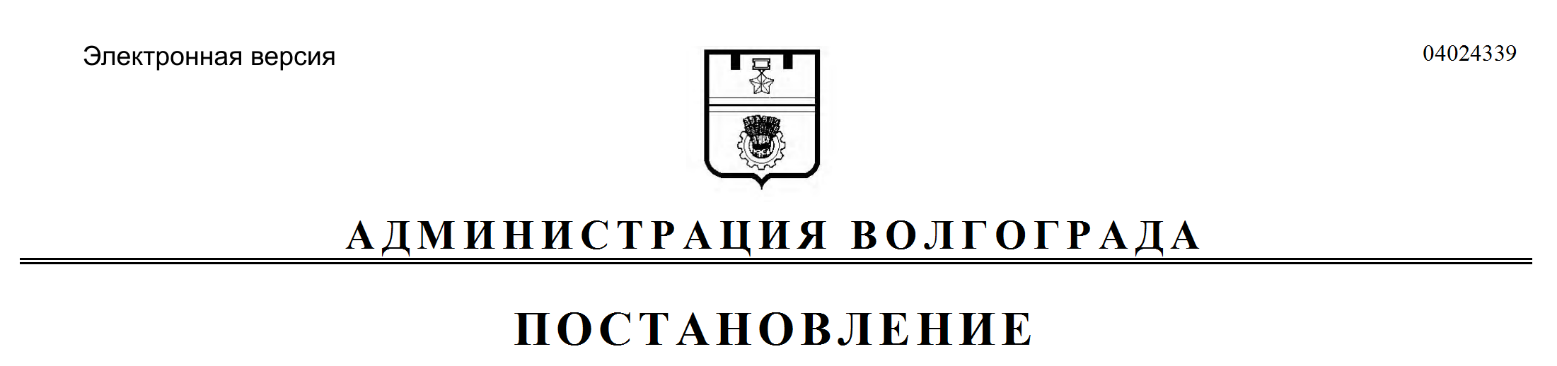 